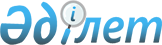 Аудандық мәслихаттың 2017 жылғы 14 желтоқсандағы № 163 –VІ "2018-2020 жылдарға арналған аудандық бюджет туралы" шешіміне өзгерістер мен толықтырулар енгізу туралыАтырау облысы Индер аудандық мәслихатының 2018 жылғы 19 наурыздағы № 183-VI шешімі. Атырау облысының Әділет департаментінде 2018 жылғы 12 сәуірде № 4105 болып тіркелді
      Қазақстан Республикасының 2008 жылғы 4 желтоқсандағы Бюджет кодексінің 109-бабына, "Қазақстан Республикасындағы жергілікті мемлекеттік басқару және өзін-өзі басқару туралы" Қазақстан Республикасының 2001 жылғы 23 қаңтардағы Заңының 6-бабы 1-тармағының 1) тармақшасына сәйкес және аудан әкімдігі ұсынған 2018-2020 жылдарға арналған ауданның бюджетін нақтылау туралы ұсынысын қарап, Индер аудандық мәслихаты ШЕШІМ ҚАБЫЛДАДЫ: 
      1. Аудандық мәслихаттың 2017 жылғы 14 желтоқсандағы № 163-VІ "2018-2020 жылдарға арналған аудандық бюджет туралы" шешіміне (нормативтік құқықтық актілерді мемлекеттік тіркеу тізілімінде № 4029 санымен тіркелген, 2018 жылғы 12 қаңтарда Қазақстан Республикасы нормативтік құқықтық актілерінің эталондық бақылау банкінде жарияланған) келесі өзгерістер мен толықтырулар енгізілсін:
      1-тармақтың 1) тармақшасындағы: 
      "4 469 193" деген сандар "5 920 928" деген сандармен ауыстырылсын;
      "675 378" деген сандар "776 378" деген сандармен ауыстырылсын;
      "22 800" деген сандар "22 819" деген сандармен ауыстырылсын;
      "3 776 015" деген сандар "5 116 731" деген сандармен ауыстырылсын;
      1-тармақтың 2) тармақшасындағы:
      "4 469 193" деген сандар "5 954 922" деген сандармен ауыстырылсын;
      1-тармақтың 3) тармақшасындағы:
      "25 253" деген сандар "9 250" деген сандармен ауыстырылсын;
      "0" деген сан "16 003" деген сандармен ауыстырылсын;
      1-тармақтың 5) тармақшасындағы:
      "0" деген сан "-43 244" деген сандармен ауыстырылсын; 
      1-тармақтың 6) тармақшасындағы:
      1 абзацтағы:
      "16 003" деген сандар "43 244" деген сандармен ауыстырылсын;
      2 абзацтағы:
      "16 003" деген сандар "25 253" деген сандармен ауыстырылсын;
      4 абзацтағы:
      "0" деген сан "33 994" деген сандармен ауыстырылсын;
      2-тармақта: 
      "50" деген сандар "85" деген сандармен ауыстырылсын;
      11-тармақта: 
      "81 804" деген сандар "187 052" деген сандармен ауыстырылсын;
      "8 882" деген сандар "29 247" деген сандармен ауыстырылсын;
      "200 000" деген сандар "538 953" деген сандармен ауыстырылсын;
      "10 000" деген сандар "20 000" деген сандармен ауыстырылсын; 
      келесі мазмұндағы жолдармен толықтырылсын:
      "білім беру ұйымдарын ағымдағы ұстауға – 154 689 мың теңге;
      азаматтардың жекелеген санаттарына әлеуметтік көмек көрсетуге – 26 160 мың теңге; 
      спорт ұйымдарын ағымдағы ұстауға және материалдық-техникалық жарақтандыруға – 10 027 мың теңге;
      азаматтардың жекелеген санаттарын тұрғын үймен қамтамасыз етуге – 572 000 мың теңге;
      қысқы мерзімге дайындық жұмыстарын жүргізу үшін – 34 830 мың теңге;
      елді мекендерді абаттандыру және саябақтарды күрделі жөндеуге – 20 776 мың теңге;
      ауыл шаруашылығы мен ветеринария ұйымдарын ағымдағы ұстауға және материалдық-техникалық базасын нығайтуға – 35 661 мың теңге;
      эпизоотияға қарсы іс-шаралар жүргізуге – 7 000 мың теңге;";
      12-тармақта: 
      "3 106" деген сандар "7 314" деген сандармен ауыстырылсын;
      "8 198" деген сандар "10 557" деген сандармен ауыстырылсын; 
      "913" деген сандар "7 226" деген сандармен ауыстырылсын; 
      келесі мазмұндағы жолдармен толықтырылсын:
      "ауылдық елді мекендерді сумен жабдықтау және су бұру жүйесін дамытуға – 2 127 мың теңге;". 
      2. Көрсетілген шешімнің 1-қосымшасы осы шешімнің қосымшасына сәйкес жаңа редакцияда мазмұндалсын.
      3. Осы шешімнің орындалуын бақылау аудандық мәслихаттың экономикалық даму, бюджет, қаржы, шағын және орта кәсіпкерлік, ауыл шаруашылығы мәселелері жөніндегі тұрақты комиссиясына (М. Ілияс) жүктелсін.
      4. Осы шешім 2018 жылдың 1 қаңтарынан бастап қолданысқа енгiзiледi. 2018 жылға арналған аудандық бюджет
					© 2012. РГП на ПХВ «Институт законодательства и правовой информации Республики Казахстан» Министерства юстиции Республики Казахстан
				
      Аудандық мәслихаттың кезекті
ХХІІІ сессиясының төрағасы

Ә. Қарашина

      Аудандық мәслихат хатшысы

Б. Сапаров
Аудандық мәслихаттың 2018 жылғы 19 наурыздағы кезекті ХХІІІ сессиясының № 183-VІ шешiмiне 1-қосымшаАудандық мәслихаттың 2017 жылғы 14 желтоқсандағы кезектен тыс ХХ  сессиясының № 163-VІ шешiмiне 1-қосымша
Санаты
Санаты
Санаты
Санаты
Сомасы,
мың теңге
Сыныбы
Сыныбы
Сыныбы
Сомасы,
мың теңге
Iшкi сыныбы
Iшкi сыныбы
Сомасы,
мың теңге
1
АТАУЫ
Сомасы,
мың теңге
1 
2
3
4
5
 Түсімдер
5 920 928
1
Салықтық түсiмдер
776 378
01
Табыс салығы
211 984
2
Жеке табыс салығы
211 984
03
Әлеуметтiк салық
170 000
1
Әлеуметтiк салық
170 000
04
 

Меншiкке салынатын салықтар
370 394
1
Мүлікке салынатын салықтар 
369 894
5
Бірыңғай жер салығы 
500
05
Тауарларға, жұмыстарға және қызметтерге салынатын ішкі салықтар
20 000
2
Акциздер
2 600
3
Табиғи және басқа да ресурстарды пайдаланғаны үшін түсетін түсімдер
2 400
4
Кәсіпкерлік және кәсіби қызметті жүргізгені үшін алынатын алымдар
15 000
08
Заңдық маңызы бар әрекеттерді жасағаны және (немесе) оған уәкілеттігі бар мемлекеттік органдар немесе лауазымды адамдар құжаттар бергені үшін алынатын міндетті төлемдер 
4 000
1
Мемлекеттік баж 
4 000
2 
Салықтық емес түсімдер
22 819
01
Мемлекеттік меншіктен түсетін кірістер
20 819
5
Мемлекеттік меншігіндегі мүлікті жалға беруден түсетін кірістер
20 800
7
Мемлекеттік бюджеттен берілген кредиттер бойынша сыйақылар
19
06
Басқа да салықтық емес түсімдер
2 000
1
Басқа да салықтық емес түсімдер
2 000
3
Негізгі капиталды сатудан түсетін түсімдер 
5 000
03
Жерді және материалдық емес активтерді сату 
5 000
1
Жерді сату
5 000
4
Трансферттердің түсімдері 
5 116 731
02
Мемлекеттік басқарудың жоғары тұрған органдарынан түсетін трансферттер 
5 116 731
2
Облыстық бюджеттен түсетін трансферттер 
5 116 731
Функционалдық топ
Функционалдық топ
Функционалдық топ
Функционалдық топ
Функционалдық топ
Функционалдық топ
Сомасы,

мың теңге
Кiшi функция
Кiшi функция
Кiшi функция
Кiшi функция
Кiшi функция
Сомасы,

мың теңге
Бюджеттiк бағдарламалардың әкiмшiсi
Бюджеттiк бағдарламалардың әкiмшiсi
Бюджеттiк бағдарламалардың әкiмшiсi
Сомасы,

мың теңге
Бағдарлама
Бағдарлама
Сомасы,

мың теңге
Атауы
Сомасы,

мың теңге
1
2
2
3
4
5
6
Шығындар
5 954 922
1
Жалпы сипаттағы мемлекеттiк қызметтер 
268 758
1
1
Мемлекеттiк басқарудың жалпы функцияларын орындайтын өкілді атқарушы және басқа органдар 
102 088
112
Аудан (облыстық маңызы бар қала) мәслихатының аппараты
17 962
001
Аудан (облыстық маңызы бар қала) мәслихатының қызметiн қамтамасыз ету жөніндегі қызметтер
17 362
003
Мемлекеттік органның күрделі шығыстары
600
122
Аудан (облыстық маңызы бар қала) әкiмінің аппараты
66 043
001
Аудан (облыстық маңызы бар қала) әкiмінің қызметін қамтамасыз ету жөніндегі қызметтер
64 543
003
Мемлекеттік органның күрделі шығыстары
1 500
123
Қаладағы аудан, аудандық маңызы бар қала, кент, ауыл, ауылдық округ әкімінің аппараты
18 083
001
Қаладағы аудан, аудандық маңызы бар қаланың, кент, ауыл, ауылдық округ әкімінің қызметін қамтамасыз ету жөніндегі қызметтер
18 083
2
2
Қаржылық қызмет
800
459
Ауданның (облыстық маңызы бар қаланың) экономика және қаржы бөлімі
800
010
Жекешелендіру, коммуналдық меншікті басқару, жекешелендіруден кейінгі қызмет және осыған байланысты дауларды реттеу
800
9
9
Жалпы сипаттағы өзге де мемлекеттiк қызметтер
165 870
459
Ауданның (облыстық маңызы бар қаланың) экономика және қаржы бөлімі
28 167
001
Ауданның (облыстық маңызы бар қаланың) экономикалық саясаттың қалыптастыру мен дамыту, мемлекеттік жоспарлау, бюджеттік атқару және коммуналдық меншігін басқару саласындағы мемлекеттік саясатты іске асыру жөніндегі қызметтер 
28 167
482
Ауданның (облыстық маңызы бар қаланың) кәсіпкерлік және туризм бөлімі
8 801
001
Жергілікті деңгейде кәсіпкерлікті және туризмді дамыту саласындағы мемлекеттік саясатты іске асыру жөніндегі қызметтер
8 801
492
Ауданның (облыстық маңызы бар қаланың) тұрғын үй-коммуналдық шаруашылығы, жолаушылар көлігі, автомобиль жолдары және тұрғын үй инспекциясы бөлімі
103 027
001
Жергілікті деңгейде тұрғын үй-коммуналдық шаруашылық, жолаушылар көлігі, автомобиль жолдары және тұрғын үй инспекциясы саласындағы мемлекеттік саясатты іске асыру жөніндегі қызметтер
33 003
113
Жергілікті бюджеттерден берілетін ағымдағы трансферттер
70 024
801
Ауданның (облыстық маңызы бар қаланың) жұмыспен қамту, әлеуметтік бағдарламалар және азаматтық хал актілерін тіркеу бөлімі
25 875
001
Жергілікті деңгейде жұмыспен қамту, әлеуметтік бағдарламалар және азаматтық хал актілерін тіркеу саласындағы мемлекеттік саясатты іске асыру жөніндегі қызметтер
25 875
2
Қорғаныс
11 604
1
1
Әскери мұқтаждар
7 191 
122
Аудан (облыстық маңызы бар қала) әкімінің аппараты
7 191
005
Жалпыға бірдей әскери міндетті атқару шеңберіндегі іс-шаралар
7 191
2
2
Төтенше жағдайлар жөнiндегi жұмыстарды ұйымдастыру
4 413
122
Аудан (облыстық маңызы бар қала) әкімінің аппараты
4 413
006
Аудан (облыстық маңызы бар қала) ауқымындағы төтенше жағдайлардың алдын алу және оларды жою
2 413
007
Аудандық (қалалық) ауқымдағы дала өрттерінің, сондай-ақ мемлекеттік өртке қарсы қызмет органдары құрылмаған елдi мекендерде өрттердің алдын алу және оларды сөндіру жөніндегі іс-шаралар
2 000
4
Бiлiм беру
2 702 098
1
1
Мектепке дейінгі тәрбие және оқыту
26 457
464
Ауданның (облыстық маңызы бар қаланың) білім бөлімі
26 457
040
Мектепке дейінгі білім беру ұйымдарында мемлекеттік білім беру тапсырысын іске асыруға
26 457
2
2
 Бастауыш, негiзгi орта және жалпы орта бiлiм беру
2 268 496
464
Ауданның (облыстық маңызы бар қаланың) білім бөлімі
2 193 545
003
Жалпы білім беру
2 037 233
006
Балаларға қосымша білім беру 
156 312
465
Ауданның (облыстық маңызы бар қаланың) дене шынықтыру және спорт бөлімі
67 025
017
Балалар мен жасөспірімдерге спорт бойынша қосымша білім беру
67 025
472
Ауданның (облыстық маңызы бар қаланың) құрылыс, сәулет және қала құрылысы бөлімі
7 926
022
Бастауыш, негізгі орта және жалпы орта білім беру объектілерін салу және реконструкциялау
7 926
9
9
Білім беру саласындағы өзге де қызметтер
407 145
464
Ауданның (облыстық маңызы бар қаланың) білім бөлімі
407 145
001
Жергілікті деңгейде білім беру саласындағы мемлекеттік саясатты іске асыру жөніндегі қызметтер
9 645
005
Ауданның (облыстық маңызы бар қаланың) мемлекеттік білім беру мекемелер үшін оқулықтар мен оқу-әдiстемелiк кешендерді сатып алу және жеткізу
113 072
015
Жетім баланы (жетім балаларды) және ата-аналарының қамқорынсыз қалған баланы (балаларды) күтіп-ұстауға қамқоршыларға (қорғаншыларға) ай сайынға ақшалай қаражат төлемі
55 01
029
Балалар мен жасөспірімдердің психикалық денсаулығын зерттеу және халыққа психологиялық-медициналық-педагогикалық консультациялық көмек көрсету
14 023
067
Ведомстволық бағыныстағы мемлекеттік мекемелер мен ұйымдардың күрделі шығыстары
212 020
113
Жергілікті бюджеттерден берілетін ағымдағы трансферттер
52 884
6
6
Әлеуметтiк көмек және әлеуметтiк қамсыздандыру
455 714
1
Әлеуметтiк қамсыздандыру
198 458
464
Ауданның (облыстық маңызы бар қаланың) білім бөлімі
2 302
030
Патронат тәрбиешілерге берілген баланы (балаларды) асырап бағу
2 302
801
Ауданның (облыстық маңызы бар қаланың) жұмыспен қамту, әлеуметтік бағдарламалар және азаматтық хал актілерін тіркеу бөлімі
196 156
010
Мемлекеттік атаулы әлеуметтік көмек
196 156
2
Әлеуметтiк көмек 
242 813
123
Қаладағы аудан, аудандық маңызы бар қала, кент, ауыл , ауылдық округ әкімінің аппараты
2 241
003
Мұқтаж азаматтарға үйiнде әлеуметтiк көмек көрсету
2 241
801
Ауданның (облыстық маңызы бар қаланың) жұмыспен қамту, әлеуметтік бағдарламалар және азаматтық хал актілерін тіркеу бөлімі
240 572
004
Жұмыспен қамту бағдарламасы
132 022
006
Ауылдық жерлерде тұратын денсаулық сақтау, білім беру, әлеуметтік қамтамасыз ету, мәдениет, спорт және ветеринар мамандарына отын сатып алуға Қазақстан Республикасының заңнамасына сәйкес әлеуметтік көмек көрсету
5 120
007
Тұрғын үйге көмек көрсету
4 672
009
Үйден тәрбиеленіп оқытылатын мүгедек балаларды материалдық қамтамасыз ету
800
011
Жергiлiктi өкілетті органдардың шешiмі бойынша мұқтаж азаматтардың жекелеген топтарына әлеуметтік көмек
44 021
015
Зейнеткерлер мен мүгедектерге әлеуметтiк қызмет көрсету аумақтық орталығы
11 613
017
Оңалтудың жеке бағдарламасына сәйкес, мұқтаж мүгедектерді міндетті гигиеналық құралдармен қамтамасыз ету, қозғалуға қиындығы бар бірінші топтағы мүгедектерге жеке көмекшінің және есту бойынша мүгедектерге қолмен көрсететін тіл маманының қызметін ұсыну 
14 700
023
Жұмыспен қамту орталықтарының қызметін қамтамасыз ету
27 624
9
Әлеуметтiк көмек және әлеуметтiк қамтамасыз ету салаларындағы өзге де қызметтер
14 443
801
Ауданның (облыстық маңызы бар қаланың) жұмыспен қамту, әлеуметтік бағдарламалар және азаматтық хал актілерін тіркеу бөлімі
14 443
018
Жәрдемақыларды және басқа да әлеуметтік төлемдерді есептеу, төлеу мен жеткiзу бойынша қызметтерге ақы төлеу
2 289
050
Қазақстан Республикасында мүгедектердің құқықтарын қамтамасыз ету және өмір сүру сапасын жақсарту жөніндегі 2012 - 2018 жылдарға арналған іс-шаралар жоспарын іске асыру
12 154
7
7
Тұрғын үй- коммуналдық шаруашылық
693 390
1
Тұрғын үй шаруашылығы
628 471
492
Ауданның (облыстық маңызы бар қаланың) тұрғын үй-коммуналдық шаруашылығы, жолаушылар көлігі, автомобиль жолдары және тұрғын үй инспекциясы бөлімі
572 000
004
Азаматтардың жекеленген санаттарын тұрғын үймен қамтамасыз ету
572 000
472
Ауданның (облыстық маңызы бар қаланың) құрылыс, сәулет және қала құрылысы бөлімі
56 471
003
Коммуналдық тұрғын үй қорының тұрғын үйін жобалау және (немесе) салу, реконструкциялау
7 714
004
Инженерлік-коммуникациялық инфрақұрылымды жобалау, дамыту және (немесе) жайластыру
48 757
2
Коммуналдық шаруашылық
64 919 
492
Ауданның (облыстық маңызы бар қаланың) тұрғын үй-коммуналдық шаруашылығы, жолаушылар көлігі, автомобиль жолдары және тұрғын үй инспекциясы бөлімі
62 392
012
Сумен жабдықтау және су бұру жүйесінің жұмыс істеуі 
62 392
472
Ауданның (облыстық маңызы бар қаланың) құрылыс, сәулет және қала құрылысы бөлімі
2 527
006
Сумен жабдықтау және су бұру жүйесін дамыту
2 527
8
8
Мәдениет, спорт, туризм және ақпараттық кеңiстiк
195 586
1
Мәдениет саласындағы қызмет
13 489
123
Қаладағы аудан, аудандық маңызы бар қала, кент, ауыл, ауылдық округ әкімінің аппараты
11 989
006
Жергілікті деңгейде мәдени-демалыс жұмысын қолдау
11 989
455
Ауданның (облыстық маңызы бар қаланың) мәдениет және тілдерді дамыту бөлімі
1 500
003
Мәдени-демалыс жұмысын қолдау
1 500
2
Спорт 
19 146
465
Ауданның (облыстық маңызы бар қаланың) дене шынықтыру және спорт бөлімі
15 834
001
Жергілікті деңгейде дене шынықтыру және спорт саласындағы мемлекеттік саясатты іске асыру жөніндегі қызметтер
5 509
006
Аудандық (облыстық маңызы бар қалалық) деңгейде спорттық жарыстар өткiзу
2 000
007
Әртүрлi спорт түрлерi бойынша аудан (облыстық маңызы бар қала) құрама командаларының мүшелерiн дайындау және олардың облыстық спорт жарыстарына қатысуы
3 000
032
Ведомстволық бағыныстағы мемлекеттік мекемелерінің және ұйымдарының күрделі шығыстары
5 325
472
Ауданның (облыстық маңызы бар қаланың) құрылыс, сәулет және қала құрылысы бөлімі
3 312
008
Cпорт объектілерін дамыту
3 312
3
Ақпараттық кеңiстiк
55 754
455
Ауданның (облыстық маңызы бар қаланың) мәдениет және тілдерді дамыту бөлімі
49 754
006
Аудандық (қалалық) кiтапханалардың жұмыс iстеуi
49 754
456
Ауданның (облыстық маңызы бар қаланың) ішкі саясат бөлімі
6 000
002
Мемлекеттік ақпараттық саясат жүргізу жөніндегі қызметтер
6 000
9
Мәдениет, спорт, туризм және ақпараттық кеңiстiктi ұйымдастыру жөнiндегi өзге де қызметтер
107 197
455
Ауданның (облыстық маңызы бар қаланың) мәдениет және тілдерді дамыту бөлімі
80 929
001
Жергілікті деңгейде тілдерді және мәдениетті дамыту саласындағы мемлекеттік саясатты іске асыру жөніндегі қызметтер
7 929
032
Ведомстволық бағыныстағы мемлекеттік мекемелерінің және ұйымдарының күрделі шығыстары
2 000
113
Жергілікті бюджеттерден берілетін ағымдағы трансферттер
71 000
456
Ауданның (облыстық маңызы бар қаланың) ішкі саясат бөлімі
26 268
001
Жергілікті деңгейде ақпарат, мемлекеттілікті нығайту және азаматтардың әлеуметтік сенімділігін қалыптастыру саласында мемлекеттік саясатты іске асыру жөніндегі қызметтер
16 328
003
Жастар саясаты саласында іс-шараларды іске асыру
9 440
032
Ведомстволық бағыныстағы мемлекеттік мекемелерінің және ұйымдарының күрделі шығыстары
500
10
10
Ауыл, су, орман, балық шаруашылығы, ерекше қорғалатын табиғи аумақтар, қоршаған ортаны және жануарлар дүниесін қорғау, жер қатынастары
184 742
1
Ауыл шаруашылығы
163 763
462
Ауданның (облыстық маңызы бар қаланың) ауыл шаруашылығы бөлімі
13 624
001
Жергілікті деңгейде ауыл шаруашылығы саласындағы мемлекеттік саясатты іске асыру жөніндегі қызметтер
13 624
472
Ауданның (облыстық маңызы бар қаланың) құрылыс, сәулет және қала құрылысы бөлімі
42 639
010
Ауыл шаруашылығы объектілерін дамыту
42 639
800
Ауданның (облыстық маңызы бар қаланың) ветеринария және ветеринариялық бақылау бөлімі
107 500
001
Жергілікті деңгейде ветеринария және ветеринариялық бақылау саласындағы мемлекеттік саясатты іске асыру жөніндегі қызметтер
16 708
004
Мал көмінділерінің (биотермиялық шұңқырлардың) жұмыс істеуін қамтамасыз ету
240
006
Қаңғыбас иттер мен мысықтарды аулауды және жоюды ұйымдастыру
1 000
007
Алып қойылатын және жойылатын ауру жануарлардың, жануарлардан алынатын өнімдер мен шикізаттың құнын иелеріне өтеу
1 000
009
Ауыл шаруашылығы жануарларын сәйкестендіру жөніндегі іс-шараларды өткізу

 
2 335
010
Эпизоотияға қарсы іс-шаралар жүргізу
56 764
032
Ведомстволық бағыныстағы мемлекеттік мекемелерінің және ұйымдарының күрделі шығыстары
29 453
6
Жер қатынастары
11 757
463
Ауданның (облыстық маңызы бар қаланың) жер қатынастары бөлімі
11 757
001
Аудан (облыстық маңызы бар қала) аумағында жер қатынастарын реттеу саласындағы мемлекеттік саясатты іске асыру жөніндегі қызметтер 
11 757
9
Ауыл, су, орман, балық шаруашылығы және қоршаған ортаны қорғау мен жер қатынастары саласындағы басқа да қызметтер
9 222
459
Ауданның (облыстық маңызы бар қаланың) экономика және қаржы бөлімі
9 222
099
Мамандарға әлеуметтік қолдау көрсету жөніндегі шараларды іске асыру
9 222
11
11
Өнеркәсіп, сәулет, қала құрылысы және құрылыс қызметі
23 208
2
Сәулет, қала құрылысы және құрылыс қызметі
23 208
472
Ауданның (облыстық маңызы бар қаланың) құрылыс, сәулет және қала құрылысы бөлімі
23 208
001
Жергілікті деңгейде құрылыс, сәулет және қала құрылысы саласындағы мемлекеттік саясатты іске асыру жөніндегі қызметтер
22 958
015
Мемлекеттік органның күрделі шығыстары
250
12
12
Көлiк және коммуникация
544 953
1
Автомобиль көлiгi
544 953
492
Ауданның (облыстық маңызы бар қаланың) тұрғын үй-коммуналдық шаруашылығы, жолаушылар көлігі, автомобиль жолдары және тұрғын үй инспекциясы бөлімі
544 953
020
Көлiк инфрақұрылымын дамыту
4 000
045
Аудандық маңызы бар автомобиль жолдарын және елді-мекендердің көшелерін күрделі және орташа жөндеу
540 953
13
13
Басқалар
15 724
9
Басқалар
15 724
123
Қаладағы аудан, аудандық маңызы бар қала, кент, ауыл, ауылдық округ әкімінің аппараты
1 385
040
Өңірлерді дамытудың 2020 жылға дейінгі бағдарламасы шеңберінде өңірлерді экономикалық дамытуға жәрдемдесу бойынша шараларды іске асыру
1 385
459
Ауданның (облыстық маңызы бар қаланың) экономика және қаржы бөлімі
14 339
012
Ауданның (облыстық маңызы бар қаланың) жергілікті атқарушы органының резерві
14 339
14
14
Борышқа қызмет көрсету
19
1
Борышқа қызмет көрсету
19
459
Ауданның (облыстық маңызы бар қаланың) экономика және қаржы бөлімі
19
021
Жергілікті атқарушы органдардың облыстық бюджеттен қарыздар бойынша сыйақылар мен өзге де төлемдерді төлеу бойынша борышына қызмет көрсету
19
15
15
Трансферттер
859 126
1
Трансферттер
859126
459
Ауданның (облыстық маңызы бар қаланың) экономика және қаржы бөлімі
859 126
006
Нысаналы пайдаланылмаған (толық пайдаланылмаған) трансферттерді қайтару
301
016
Нысаналы мақсатқа сай пайдаланылмаған нысаналы трансферттерді қайтару
8 984
024
Заңнаманы өзгертуге байланысты жоғары тұрған бюджеттің шығындарын өтеуге төменгі тұрған бюджеттен ағымдағы нысаналы трансферттер
185 671
038
Субвенциялар
661 869
051
Жергілікті өзін-өзі басқару органдарына берілетін трансферттер
2 300
054
Қазақстан Республикасының Ұлттық қорынан берілетін нысаналы трансферт есебінен республикалық бюджеттен бөлінген пайдаланылмаған (түгел пайдаланылмаған) нысаналы трансферттердің сомасын қайтару
1
Функционалдық топ
Функционалдық топ
Функционалдық топ
Функционалдық топ
Функционалдық топ
Сомасы, мың теңге
 Кiшi функция
 Кiшi функция
 Кiшi функция
 Кiшi функция
 Кiшi функция
Сомасы, мың теңге
Бюджеттiк бағдарламалардың әкiмшiсi
Бюджеттiк бағдарламалардың әкiмшiсi
Бюджеттiк бағдарламалардың әкiмшiсi
Сомасы, мың теңге
Бағдарлама
Бағдарлама
Сомасы, мың теңге
Атауы
Сомасы, мың теңге
1
2
3
4
5
6
ІІІ.Таза бюджеттік кредит беру
9 250
Бюджеттік кредиттер
25 253
10
Ауыл, су, орман, балық шаруашылығы, ерекше қорғалатын табиғи аумақтар, қоршаған ортаны және жануарлар дүниесін қорғау, жер қатынастары
25 253
09
Ауыл, су, орман, балық шаруашылығы және қоршаған ортаны қорғау мен жер қатынастары саласындағы басқа да қызметтер
25 253
459
Ауданның (облыстық маңызы бар қаланың) экономика және қаржы бөлімі
25 253
018
Мамандарды әлеуметтік қолдау шараларын іске асыруға берілетін бюджеттік кредиттер
25 253
16
Қарыздарды өтеу
16 003
1
Қарыздарды өтеу
16 003
459
Ауданның (облыстық маңызы бар қаланың) экономика және қаржы бөлімі
16 003
005
Жергілікті атқарушы органның жоғары тұрған бюджет алдындағы борышын өтеу
16 003
Функционалдық топ
Функционалдық топ
Функционалдық топ
Функционалдық топ
Функционалдық топ
Сомасы, мың теңге
 Кiшi функция
 Кiшi функция
 Кiшi функция
 Кiшi функция
 Кiшi функция
Сомасы, мың теңге
Бюджеттiк бағдарламалардың әкiмшiсi
Бюджеттiк бағдарламалардың әкiмшiсi
Бюджеттiк бағдарламалардың әкiмшiсi
Сомасы, мың теңге
Бағдарлама
Бағдарлама
Сомасы, мың теңге
Атауы
Сомасы, мың теңге
1
2
3
4
5
6
ІV.Қаржы активтерімен жасалатын операциялар бойынша сальдо
0
Қаржы активтерін сатып алу
0 
Санаты
Санаты
Санаты
Санаты
Сомасы,
мың теңге
Сыныбы
Сыныбы
Сыныбы
Сомасы,
мың теңге
Iшкi сыныбы
Iшкi сыныбы
Сомасы,
мың теңге
Атауы
Сомасы,
мың теңге
1
2
3
4
5
Мемлекеттің қаржы активтерін сатудан түсетін түсімдер
0
6
Мемлекеттің қаржы активтерін сатудан түсетін түсімдер
0
01
Мемлекеттің қаржы активтерін сатудан түсетін түсімдер
0
1
Қаржы активтерін ел ішінде сатудан түсетін түсімдер
0
Санаты
Санаты
Санаты
Санаты
Сомасы,
мың теңге
Сыныбы
Сыныбы
Сыныбы
Сомасы,
мың теңге
Iшкi сыныбы
Iшкi сыныбы
Сомасы,
мың теңге
Атауы
Сомасы,
мың теңге
1
2
3
4
5
V.Бюджет тапшылығы (профициті)
43 244
VІ.Бюджет тапшылығын қаржыландыру
43 244
Санаты
Санаты
Санаты
Санаты
Сомасы,
мың теңге
Сыныбы
Сыныбы
Сыныбы
Сомасы,
мың теңге
Iшкi сыныбы
Iшкi сыныбы
Сомасы,
мың теңге
Атауы
Сомасы,
мың теңге
1
2
3
4
5
7
Қарыздар түсімі
25 253
01
Мемлекеттік ішкі қарыздар
25 253
2
Қарыз алу келісім шарттары
25 253
Санаты
Санаты
Санаты
Санаты
Сомасы,
мың теңге
Сыныбы
Сыныбы
Сыныбы
Сомасы,
мың теңге
Iшкi сыныбы
Iшкi сыныбы
Сомасы,
мың теңге
Атауы
Сомасы,
мың теңге
1
2
3
4
5
8
Бюджет қаражатының пайдаланылатын қалдықтары
33 994
01
Бюджет қаражаты қалдықтары
33 994
1
Бюджет қаражатының бос қалдықтары
33 994
Бюджет қаражатының бос қалдықтары
33 994
Санаты
Санаты
Санаты
Санаты
Сомасы,
мың теңге
Сыныбы
Сыныбы
Сыныбы
Сомасы,
мың теңге
Iшкi сыныбы
Iшкi сыныбы
Сомасы,
мың теңге
Атауы
Сомасы,
мың теңге
1
2
3
4
5
Бюджеттік кредиттерді өтеу
16 003
 5 
Бюджеттік кредиттерді өтеу
16 003
01
Бюджеттік кредиттерді өтеу
16 003
1
Мемлекеттік бюджеттен берілген бюджеттік кредиттерді өтеу
16 003